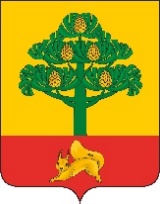 СОСНОВОБОРСКИЙ ГОРОДСКОЙ СОВЕТ ДЕПУТАТОВРЕШЕНИЕ22 января 2024                                                                                       № 35/158-рг. СосновоборскО внесении изменений в решение Сосновоборского городского Совета депутатов от 26.11.2014 №282-р «Об утверждении  Положения о местных налогах на территории города Сосновоборска»На основании статьи 16 Федерального закона от 06.10.2003 №131-ФЗ «Об общих принципах организации местного самоуправления в Российской Федерации», статьи 394 Налогового кодекса Российской Федерации, руководствуясь  статьей 32 Устава города Сосновоборска Красноярского края, Сосновоборский городской Совет депутатов РЕШИЛ:Внести в решение Сосновоборского городского Совета депутатов от 26.11.2014 № 282-р «Об утверждении Положения о местных налогах на территории города Сосновоборска» в приложение к решению  следующие изменения: Шестой абзац подпункта 2.4 пункта 2 «Земельный налог» раздела II. Виды местных налогов, изложить в новой редакции:«-занятых жилищным фондом и (или) объектами инженерной инфраструктуры жилищно-коммунального комплекса (за исключением доли в праве на земельный участок, приходящейся на объект(части земельного участка, приходящегося на объект), не относящийся к жилищному фонду и (или) к объектам инженерной инфраструктуры жилищно-коммунального комплекса);».Решение вступает в силу по истечении одного месяца со дня его официального опубликования в городской газете «Рабочий» и распространяет свое действие с 1 января 2024 года.Председатель Сосновоборского городского Совета депутатов   И.о. Главы  города Сосновоборска           _______________ Б.М. Пучкин         _____________ Д.В.Иванов